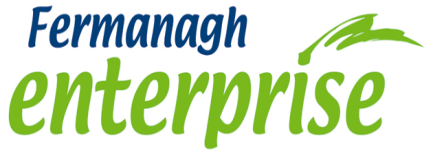 Summary Operational Plan  forYear Ending 31 March 2023CONTENTS1.0	Introduction										1.1	Background								1.2	Mission Statement								1.3	Values										1.4	Aims										1.5	Objectives										1.6	Charities Commission Statement						2.0	Key Performance Targets for the Year							2.1	Workspace										2.2	Public Benefit										2.3	Public Profile										2.4	Support Programmes									2.5	Stakeholder Links									2.6	Governance and Sustainability						3.0	Staff Organisational Chart								1.0	INTRODUCTION1.1	BackgroundFermanagh Enterprise Limited was set up in 1985 as one of the first Local Enterprise Agencies in Northern Ireland. The Organisation represents the vision of a dedicated group of local professional and business people who sought realistic solutions to the problems of unemployment, through promoting the establishment and development of small businesses.The Organisation is based in the Enniskillen Business Centre, 21 Lackaghboy Road, Enniskillen and also works in close co-operation with a network of other Enterprise Centres and a range of Partnership Bodies at a Local, Regional and Cross Border level.  The Agency is a member of Enterprise Northern Ireland, an association of Enterprise Agencies which exists to make Northern Ireland more enterprising and innovative. Fermanagh Enterprise Limited is a company registered in Northern Ireland with Company Number NI 18464 and is registered as a Charity with the Charity Commission for Northern Ireland Number NIC101571.1.2	Mission StatementTo strengthen the economy of Fermanagh through encouraging, assisting and advising individuals wishing to move to self-employment and set up and grow their own business.1.3	 Values	Quality, Excellence and ProfessionalismRespectfulness, ResponsivenessEncourage collaborationTransparency and accountabilityGood governancePeople First - Customers, Staff and local community.1.4	AimsTo relieve poverty through stimulating economic prosperityTo relieve unemployment through the promotion of enterprise and micro business start-up, growth and development.1.5	ObjectivesTo provide flexible industrial and office workspace suited to start-up and growing small businessesTo provide free business advice, mentoring and support to members of the public in Fermanagh wishing to explore self-employment and/or set up a small businessTo maintain a public profile to ensure potential clients are aware of our servicesTo deliver programmes of Support to the target market in FermanaghTo develop links and working relationships with other stakeholders at a local, regional and wider levelTo operate Fermanagh Enterprise Limited to the highest level of Integrity and AccountabilityTo operate a well-run, financially viable Organisation which generates sufficient profit to fund other objectivesTo incorporate environmental sustainability into the decision making processes of the Company.1.6	Charities Commission StatementThe objects of the Company shall be the promotion for the public benefit of urban and rural regeneration in County Fermanagh and the surrounding areas (the "area of benefit"), being an area of social and economic deprivation, by all or any of the following means: (i) the relief of poverty in such ways as may be thought fit; (ii) the relief of unemployment in such ways as may be thought fit, including assistance to find employment; (iii) the advancement of education, training or retraining, particularly among unemployed people and providing unemployed people with work experience; (iv) the provision of financial assistance, technical assistance or business advice or consultancy in order to provide training and employment opportunities for unemployed people in cases of financial or other charitable need through help: (i) in setting up their own business, or (ii) to existing businesses; (iii) the creation of training and employment opportunities by the provision of workspace, buildings and/or land for use on favourable terms.2.0	KEY PERFORMANCE TARGETS FOR THE YEAR2.1	Workspace2.2	Public Benefit2.3	Public Profile2.4	Support Programmes2.5	Stakeholder Links2.6	Governance and Sustainability3.0	STAFF ORGANISATIONAL CHARTThe organisational chart provides an illustration of the staffing and management profile of the Organisation.To provide flexible industrial and office workspace suited to start-up and growing small businessesActionsMaintain over 42,000 sq ft of lettable space in Enniskillen Business Centre @ 90% occupancyMaintain over 10,000 sq ft of lettable space in The Buttermarket, subject to lease negotiations and decisions by FODC @ 90% occupancyMaintain over 17,400 sq ft of lettable space in Killyhevlin Business Centre @ 90% occupancyMaintain over 5,700 sq ft of lettable space in Abbey House Business Centre @ 90% occupancyEnsure units are accessible by offering easy term licence agreementsEnsure units are affordable by comparison with market ratesRecognise incubation role - Measure tenant turnoverProvide superfast Broadband to all workspace units via a leased line and ‘a fibre to the desk’ connectionInstall electric charging points at Enniskillen Business Centre and Killyhevlin Business Centre sites.To provide free business advice, mentoring and support to members of the public in Fermanagh wishing to explore self-employment and/or set up or grow a small businessActionsMaintain within resources, an ‘open door’ policy to the general public who are free to ask for business advice and guidance Staff will contribute time where possible in Public Service to promote Enterprise and Business Development in the County.To maintain a public profile to ensure potential clients are aware of our servicesActionsMaintain Website and Social Networking presenceMaintain database of clientsRegular e-mails to client baseNewspaper presence to include press releases and photos.To deliver programmes of Support to the target market in FermanaghActionsDeliver the Northern Ireland Go For It ProgrammeDeliver the Councils Innovating Business Growth ProgrammeAchieve output targets as detailed in Letters of Offer in Delivery of Support Programmes.To develop links and working relationships with other stakeholders at a local, regional and wider levelActionsStaff to work on initiatives by other bodies and organisations such as FODC, Omagh Enterprise Company, ENI, Invest NI, Enterprising West, Schools, SW College, DEARA and others as the opportunity arisesMaintain Managing Agent role for Derrylin Enterprises Limited.  To operate Fermanagh Enterprise Limited to the highest level of Integrity and AccountabilityTo operate a well-run sustainable Organisation which generates sufficient profits to fund other objectivesActionsMaintain a representative Board with appropriate expertise and experienceFull Management Accounts monthly to BoardDirectors Appraise Board OperationsAll Board papers including Agenda, Minutes of Previous Meeting and Management Report to be circulated to Directors at least 4 days before a meetingOperational Plan and Budget to be agreed by Board at the beginning of the financial year.  AnnualReport including variance analysis at year endAnnual Report publicly available on Company websiteOperate all Systems and Procedures to the ISO 9001:2015 StandardGenerate sufficient profits to cover all costs Full Audited Annual Accounts to be presented to Board at AGM in OctoberProvide Training in Governance Best Practice for Directors.